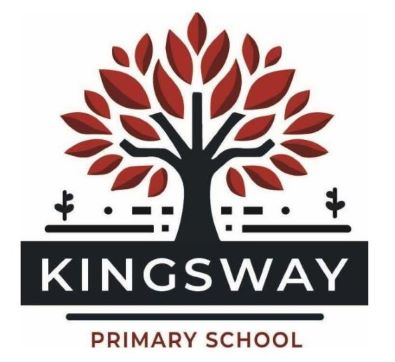 CHILDCARE CONTRACT FOR THE PROVISION OF EARLY EDUCATION FUNDING (EEF)This contract must be complete by the parent/carer with legal responsibility for the child detailed below to enable them to received early education funded hours. This form should be submitted with evidence of the child’s date of birth.Child’s DetailsParent’s DetailsFundingDeclarationData PrivacyIf you need to change any of the information provided on this form or wish to withdraw consent for the eligibility checks details above, please coChildcare Provider Name:Kingsway Primary & Nursery SchoolLegal Family Surname:Legal Family Surname:Legal Family Surname:Legal Forename(s):Legal Forename(s):Legal Forename(s):Name child is known by (if different from above):Name child is known by (if different from above):Name child is known by (if different from above):Name child is known by (if different from above):Name child is known by (if different from above):Name child is known by (if different from above):Name child is known by (if different from above):Name child is known by (if different from above):Date of Birth:Date of Birth:Email:Email:Gender:Home Address:Home Address:Home Address:Home Address:Home Address:Home Address:Home Address:Home Address:Home Address:Home Address:Home Address:Home Address:Home Address:Home Address:               Post Code:               Post Code:               Post Code:               Post Code:               Post Code:               Post Code:               Post Code:               Post Code:               Post Code:               Post Code:               Post Code:               Post Code:               Post Code:               Post Code:Date of Birth check – Circle the evidence you will be providing    Date of Birth check – Circle the evidence you will be providing    Date of Birth check – Circle the evidence you will be providing    Date of Birth check – Circle the evidence you will be providing    Date of Birth check – Circle the evidence you will be providing       Birth Certificate  /  Passport   Birth Certificate  /  Passport   Birth Certificate  /  Passport   Birth Certificate  /  PassportEvidence seenEvidence seenEvidence seenYes    /    NoYes    /    NoDateSignatureSignatureSpecial Educational Need provision – please tick one of the following:Special Educational Need provision – please tick one of the following:Special Educational Need provision – please tick one of the following:Special Educational Need provision – please tick one of the following:Special Educational Need provision – please tick one of the following:Special Educational Need provision – please tick one of the following:Special Educational Need provision – please tick one of the following:Special Educational Need provision – please tick one of the following:Special Educational Need provision – please tick one of the following:Special Educational Need provision – please tick one of the following:Special Educational Need provision – please tick one of the following:Special Educational Need provision – please tick one of the following:Special Educational Need provision – please tick one of the following:Special Educational Need provision – please tick one of the following:NoneNoneNoneEducation, Health and Care PlanEducation, Health and Care PlanEducation, Health and Care PlanEducation, Health and Care PlanEducation, Health and Care PlanEducation, Health and Care PlanEducation, Health and Care PlanSpecial Educational Needs SupportSpecial Educational Needs SupportSpecial Educational Needs SupportSpecial Educational Needs SupportYour child’s Ethnicity (for monitoring purposes) please select:Your child’s Ethnicity (for monitoring purposes) please select:Your child’s Ethnicity (for monitoring purposes) please select:Your child’s Ethnicity (for monitoring purposes) please select:Your child’s Ethnicity (for monitoring purposes) please select:Your child’s Ethnicity (for monitoring purposes) please select:Your child’s Ethnicity (for monitoring purposes) please select:Your child’s Ethnicity (for monitoring purposes) please select:Your child’s Ethnicity (for monitoring purposes) please select:Your child’s Ethnicity (for monitoring purposes) please select:Your child’s Ethnicity (for monitoring purposes) please select:Your child’s Ethnicity (for monitoring purposes) please select:Your child’s Ethnicity (for monitoring purposes) please select:Your child’s Ethnicity (for monitoring purposes) please select:WhiteWhiteWhiteWhiteAsian/Asian BritishAsian/Asian BritishAsian/Asian BritishAsian/Asian BritishAsian/Asian BritishAsian/Asian BritishMixedMixedMixedMixedBritishBritishBritishBritishIndianIndianIndianIndianIndianIndianWhite & Black CaribbeanWhite & Black CaribbeanWhite & Black CaribbeanWhite & Black CaribbeanIrishIrishIrishIrishPakistaniPakistaniPakistaniPakistaniPakistaniPakistaniWhite & Black AfricanWhite & Black AfricanWhite & Black AfricanWhite & Black AfricanTraveller/Irish HeritageTraveller/Irish HeritageTraveller/Irish HeritageTraveller/Irish HeritageBangladeshiBangladeshiBangladeshiBangladeshiBangladeshiBangladeshiWhite and AsianWhite and AsianWhite and AsianWhite and AsianGypsy/RomaGypsy/RomaGypsy/RomaGypsy/RomaAny Other Mixed BackgroundAny Other Mixed BackgroundAny Other Mixed BackgroundAny Other Mixed BackgroundAny Other White BackgroundAny Other White BackgroundAny Other White BackgroundAny Other White BackgroundAny Other Asian BackgroundAny Other Asian BackgroundAny Other Asian BackgroundAny Other Asian BackgroundAny Other Asian BackgroundAny Other Asian BackgroundPrefer not to sayPrefer not to sayPrefer not to sayPrefer not to sayBlack or Black BritishBlack or Black BritishBlack or Black BritishBlack or Black BritishBlack or Black BritishBlack or Black BritishChinese or Chinese BritishChinese or Chinese BritishChinese or Chinese BritishChinese or Chinese BritishCaribbeanCaribbeanCaribbeanCaribbeanCaribbeanCaribbeanAny Other Ethnic GroupAny Other Ethnic GroupAny Other Ethnic GroupAny Other Ethnic GroupAfricanAfricanAfricanAfricanAfricanAfricanAny Other Black BackgroundAny Other Black BackgroundAny Other Black BackgroundAny Other Black BackgroundAny Other Black BackgroundAny Other Black BackgroundMr/Mrs/Ms/OtherMr/Mrs/Ms/OtherLegal Family Surname:Legal Forename(s):National Insurance Number or NASS Number:Date of birth:Additional Funding for 3 & 4 Year Old ChildrenAdditional Funding for 3 & 4 Year Old ChildrenAdditional Funding for 3 & 4 Year Old ChildrenAdditional Funding for 3 & 4 Year Old ChildrenAdditional Funding for 3 & 4 Year Old ChildrenAdditional Funding for 3 & 4 Year Old ChildrenAdditional Funding for 3 & 4 Year Old ChildrenAdditional Funding for 3 & 4 Year Old ChildrenAdditional Funding for 3 & 4 Year Old ChildrenAdditional Funding for 3 & 4 Year Old ChildrenAdditional Funding for 3 & 4 Year Old ChildrenEarly Years Pupil Premium (EYPP) is additional funding for children who meet eligibility criteria. This is used to improve teaching and learning facilities, as well as resources to impact positively on all children’s progress and development. Further information is available at www.trafford.gov.uk/eypp or you can also speak to your provider.I authorise thatschool may undertake an EYPP Funding check          Yes     /     NoEarly Years Pupil Premium (EYPP) is additional funding for children who meet eligibility criteria. This is used to improve teaching and learning facilities, as well as resources to impact positively on all children’s progress and development. Further information is available at www.trafford.gov.uk/eypp or you can also speak to your provider.I authorise thatschool may undertake an EYPP Funding check          Yes     /     NoEarly Years Pupil Premium (EYPP) is additional funding for children who meet eligibility criteria. This is used to improve teaching and learning facilities, as well as resources to impact positively on all children’s progress and development. Further information is available at www.trafford.gov.uk/eypp or you can also speak to your provider.I authorise thatschool may undertake an EYPP Funding check          Yes     /     NoEarly Years Pupil Premium (EYPP) is additional funding for children who meet eligibility criteria. This is used to improve teaching and learning facilities, as well as resources to impact positively on all children’s progress and development. Further information is available at www.trafford.gov.uk/eypp or you can also speak to your provider.I authorise thatschool may undertake an EYPP Funding check          Yes     /     NoEarly Years Pupil Premium (EYPP) is additional funding for children who meet eligibility criteria. This is used to improve teaching and learning facilities, as well as resources to impact positively on all children’s progress and development. Further information is available at www.trafford.gov.uk/eypp or you can also speak to your provider.I authorise thatschool may undertake an EYPP Funding check          Yes     /     NoEarly Years Pupil Premium (EYPP) is additional funding for children who meet eligibility criteria. This is used to improve teaching and learning facilities, as well as resources to impact positively on all children’s progress and development. Further information is available at www.trafford.gov.uk/eypp or you can also speak to your provider.I authorise thatschool may undertake an EYPP Funding check          Yes     /     NoEarly Years Pupil Premium (EYPP) is additional funding for children who meet eligibility criteria. This is used to improve teaching and learning facilities, as well as resources to impact positively on all children’s progress and development. Further information is available at www.trafford.gov.uk/eypp or you can also speak to your provider.I authorise thatschool may undertake an EYPP Funding check          Yes     /     NoEarly Years Pupil Premium (EYPP) is additional funding for children who meet eligibility criteria. This is used to improve teaching and learning facilities, as well as resources to impact positively on all children’s progress and development. Further information is available at www.trafford.gov.uk/eypp or you can also speak to your provider.I authorise thatschool may undertake an EYPP Funding check          Yes     /     NoEarly Years Pupil Premium (EYPP) is additional funding for children who meet eligibility criteria. This is used to improve teaching and learning facilities, as well as resources to impact positively on all children’s progress and development. Further information is available at www.trafford.gov.uk/eypp or you can also speak to your provider.I authorise thatschool may undertake an EYPP Funding check          Yes     /     NoEarly Years Pupil Premium (EYPP) is additional funding for children who meet eligibility criteria. This is used to improve teaching and learning facilities, as well as resources to impact positively on all children’s progress and development. Further information is available at www.trafford.gov.uk/eypp or you can also speak to your provider.I authorise thatschool may undertake an EYPP Funding check          Yes     /     NoEarly Years Pupil Premium (EYPP) is additional funding for children who meet eligibility criteria. This is used to improve teaching and learning facilities, as well as resources to impact positively on all children’s progress and development. Further information is available at www.trafford.gov.uk/eypp or you can also speak to your provider.I authorise thatschool may undertake an EYPP Funding check          Yes     /     NoDisability Access Fund (DAF)Disability Access Fund (DAF)Disability Access Fund (DAF)Disability Access Fund (DAF)Disability Access Fund (DAF)Disability Access Fund (DAF)Disability Access Fund (DAF)Disability Access Fund (DAF)Disability Access Fund (DAF)Disability Access Fund (DAF)Disability Access Fund (DAF)Disability Access Fund (DAF) is additional funding for children who are in receipt of Disability Living Allowance and are receiving early education funding. It is paid to your child’s early years provider for them to make reasonable adjustments and build the capacity of their setting to support children with disabilities.Is your child eligible and in receipt of Disability Living Allowance?          Yes     /     NoDisability Access Fund (DAF) is additional funding for children who are in receipt of Disability Living Allowance and are receiving early education funding. It is paid to your child’s early years provider for them to make reasonable adjustments and build the capacity of their setting to support children with disabilities.Is your child eligible and in receipt of Disability Living Allowance?          Yes     /     NoDisability Access Fund (DAF) is additional funding for children who are in receipt of Disability Living Allowance and are receiving early education funding. It is paid to your child’s early years provider for them to make reasonable adjustments and build the capacity of their setting to support children with disabilities.Is your child eligible and in receipt of Disability Living Allowance?          Yes     /     NoDisability Access Fund (DAF) is additional funding for children who are in receipt of Disability Living Allowance and are receiving early education funding. It is paid to your child’s early years provider for them to make reasonable adjustments and build the capacity of their setting to support children with disabilities.Is your child eligible and in receipt of Disability Living Allowance?          Yes     /     NoDisability Access Fund (DAF) is additional funding for children who are in receipt of Disability Living Allowance and are receiving early education funding. It is paid to your child’s early years provider for them to make reasonable adjustments and build the capacity of their setting to support children with disabilities.Is your child eligible and in receipt of Disability Living Allowance?          Yes     /     NoDisability Access Fund (DAF) is additional funding for children who are in receipt of Disability Living Allowance and are receiving early education funding. It is paid to your child’s early years provider for them to make reasonable adjustments and build the capacity of their setting to support children with disabilities.Is your child eligible and in receipt of Disability Living Allowance?          Yes     /     NoDisability Access Fund (DAF) is additional funding for children who are in receipt of Disability Living Allowance and are receiving early education funding. It is paid to your child’s early years provider for them to make reasonable adjustments and build the capacity of their setting to support children with disabilities.Is your child eligible and in receipt of Disability Living Allowance?          Yes     /     NoDisability Access Fund (DAF) is additional funding for children who are in receipt of Disability Living Allowance and are receiving early education funding. It is paid to your child’s early years provider for them to make reasonable adjustments and build the capacity of their setting to support children with disabilities.Is your child eligible and in receipt of Disability Living Allowance?          Yes     /     NoDisability Access Fund (DAF) is additional funding for children who are in receipt of Disability Living Allowance and are receiving early education funding. It is paid to your child’s early years provider for them to make reasonable adjustments and build the capacity of their setting to support children with disabilities.Is your child eligible and in receipt of Disability Living Allowance?          Yes     /     NoDisability Access Fund (DAF) is additional funding for children who are in receipt of Disability Living Allowance and are receiving early education funding. It is paid to your child’s early years provider for them to make reasonable adjustments and build the capacity of their setting to support children with disabilities.Is your child eligible and in receipt of Disability Living Allowance?          Yes     /     NoDisability Access Fund (DAF) is additional funding for children who are in receipt of Disability Living Allowance and are receiving early education funding. It is paid to your child’s early years provider for them to make reasonable adjustments and build the capacity of their setting to support children with disabilities.Is your child eligible and in receipt of Disability Living Allowance?          Yes     /     NoIf your child is splitting their early years education funding across two or more providers, please nominate which provider the Disability Access Fund should be paid to……………………………………………………………………………………….If your child is splitting their early years education funding across two or more providers, please nominate which provider the Disability Access Fund should be paid to……………………………………………………………………………………….If your child is splitting their early years education funding across two or more providers, please nominate which provider the Disability Access Fund should be paid to……………………………………………………………………………………….If your child is splitting their early years education funding across two or more providers, please nominate which provider the Disability Access Fund should be paid to……………………………………………………………………………………….If your child is splitting their early years education funding across two or more providers, please nominate which provider the Disability Access Fund should be paid to……………………………………………………………………………………….If your child is splitting their early years education funding across two or more providers, please nominate which provider the Disability Access Fund should be paid to……………………………………………………………………………………….If your child is splitting their early years education funding across two or more providers, please nominate which provider the Disability Access Fund should be paid to……………………………………………………………………………………….If your child is splitting their early years education funding across two or more providers, please nominate which provider the Disability Access Fund should be paid to……………………………………………………………………………………….If your child is splitting their early years education funding across two or more providers, please nominate which provider the Disability Access Fund should be paid to……………………………………………………………………………………….If your child is splitting their early years education funding across two or more providers, please nominate which provider the Disability Access Fund should be paid to……………………………………………………………………………………….If your child is splitting their early years education funding across two or more providers, please nominate which provider the Disability Access Fund should be paid to……………………………………………………………………………………….Setting and Attendance DetailsSetting and Attendance DetailsSetting and Attendance DetailsSetting and Attendance DetailsSetting and Attendance DetailsSetting and Attendance DetailsSetting and Attendance DetailsSetting and Attendance DetailsSetting and Attendance DetailsSetting and Attendance DetailsSetting and Attendance DetailsPlease indicate the days when you will be accessing your early years fundingPlease indicate the days when you will be accessing your early years fundingPlease indicate the days when you will be accessing your early years fundingPlease indicate the days when you will be accessing your early years fundingPlease indicate the days when you will be accessing your early years fundingPlease indicate the days when you will be accessing your early years fundingPlease indicate the days when you will be accessing your early years fundingPlease indicate the days when you will be accessing your early years fundingPlease indicate the days when you will be accessing your early years fundingPlease indicate the days when you will be accessing your early years fundingPlease indicate the days when you will be accessing your early years fundingUniversal 15 Hours half daysUniversal 15 Hours half daysUniversal 15 Hours half daysUniversal 15 Hours half daysUniversal 15 Hours half daysExtended 30 Hours full daysExtended 30 Hours full daysExtended 30 Hours full daysExtended 30 Hours full daysExtended 30 Hours full daysMonTueWedThurFriMonTueWedThurFriA – Kingsway Primary SchoolIf your child is entitled to 30 hours free childcare which is being split between two providers please confirm the details of the other setting  If your child is entitled to 30 hours free childcare which is being split between two providers please confirm the details of the other setting  If your child is entitled to 30 hours free childcare which is being split between two providers please confirm the details of the other setting  If your child is entitled to 30 hours free childcare which is being split between two providers please confirm the details of the other setting  If your child is entitled to 30 hours free childcare which is being split between two providers please confirm the details of the other setting  If your child is entitled to 30 hours free childcare which is being split between two providers please confirm the details of the other setting  If your child is entitled to 30 hours free childcare which is being split between two providers please confirm the details of the other setting  If your child is entitled to 30 hours free childcare which is being split between two providers please confirm the details of the other setting  If your child is entitled to 30 hours free childcare which is being split between two providers please confirm the details of the other setting  If your child is entitled to 30 hours free childcare which is being split between two providers please confirm the details of the other setting  If your child is entitled to 30 hours free childcare which is being split between two providers please confirm the details of the other setting  Please tick to confirm you understand the conditions of fundingPlease tick to confirm you understand the conditions of fundingI am not able to change my funding during the term unless exceptional circumstances agreed by the local authorityI cannot claim more than 570 hours per year or 1,140 hours if eligible for the extended 15 hours funding and have a valid 30 hour codeIf I am receiving extended 15 hours funding then I must reconfirm my 30 hour code by the end date to ensure my child remains eligible. If my code isn’t reconfirmed, the funding stops and it is my responsibility to pay for these hoursI must notify my early years provider if I am accessing 2, 3 or 4 year old funding with another provider within Trafford or another local authorityIf I wish to change early years providers at the start of next term I must give my current provider the required notice The information I have provided can be shared with the Department for Education who will access the information from other government departments to confirm my child’s eligibility and enable this provider to claim Free Entitlement Funding; Early Years Pupil Premium (EYPP) and Disability Access Fund (DAF) on behalf of my childThe information I have provided will be entered into the National Eligibility Checking System to check my child’s continuing eligibility for Early Years FundingThe information on this form will be stored securely in accordance with GDPR and will be entered onto a funding portal which is accessed by the local authority and my early years providerThe information I provided can be shared with Trafford Council and the Department for Education. If I live outside Trafford or my early years provider is in another authority, my information can be shared with the relevant authorityTo be completed by the parent:I (print name) ……………………………………………………………………………………………………………………………………………………….…….Of (print address) ………………………...………………………………………………………………………………………………………………….………..………………………………………………………………………………….………………………………………… Post Code …………………………………..I confirm that the information provided is accurate and true. I understand and agree to the conditions set out in this contract.I authorise the following early years providers to claim Early Years Funding as agreed above on behalf of my child.Signature:                                                                                                Date:To be completed by the parent:I (print name) ……………………………………………………………………………………………………………………………………………………….…….Of (print address) ………………………...………………………………………………………………………………………………………………….………..………………………………………………………………………………….………………………………………… Post Code …………………………………..I confirm that the information provided is accurate and true. I understand and agree to the conditions set out in this contract.I authorise the following early years providers to claim Early Years Funding as agreed above on behalf of my child.Signature:                                                                                                Date:To be completed by the provider:I confirm that this form has been checked and is fully complete.Name:                                                                                                      Position:Signature:                                                                                                Date:To be completed by the provider:I confirm that this form has been checked and is fully complete.Name:                                                                                                      Position:Signature:                                                                                                Date:The Data Protection Act 2018 puts in place certain safeguards regarding the use of personal data by organisations, including the Department for Education (DfE), local authorities and schools.  The Regulations give rights to those (known as data subjects) about whom data is held, such as pupils, their parents and teachers.  This includes:the right to know the types of data being heldwhy it is being heldand to whom it may be disclosedShould you have any concerns relating to how your information or the information relating to your child/ren is being or will be used, please contact your provider or Trafford Council. Please note that information about whether a child is in receipt of Disability Living Allowance is, under the Act, Special Category Data which should be handled appropriately. Providers are asked to pay particular note to advice from the Information Commissioner’s Office on holding personal data including sensitive personal data available at: https://ico.org.uk/for-organisations/guide-to-data-protection/principle-3-adequacy/For further information about how Trafford Council handle your personal details please visit:www.trafford.gov.uk/earlyeducationprivacynotice